KARTA KWALIFIKACYJNA – DEKLARACJA nr………/………/ 01 /2022/………..Tyniec Mały ul. Domasławska 10                                                     	  /Forma wypoczynku – półkolonia w KOK /              godzina przyjęcia…………………..I. 	Informacja organizatora: Rodzaj placówki: Kobierzycki Ośrodek Kultury Terminy półkolonii/ wypoczynku (proszę zaznaczyć znakiem „X” wybraną opcję terminów turnusu):Terminy: I turnus: 27.06.2022 r.-01.07.2022 r. dla dzieci w  wieku od 7 lat do 9 lat (rocznik 01.01.2013-31.12.2015 r.)Terminy: II turnus: 04.07.2022 r.-08.07.2022 r. dla dzieci w  wieku od 7 lat do 9 lat. (rocznik 01.01.2013-31.12.2015 r.)Terminy: III turnus: 11.07.2022 r.-15.07.2022 r. dla dzieci w  wieku od 9lat do 12lat. (rocznik 01.01.2010-31.12.2013 r.)Uwaga! Wybieramy jeden turnusGodziny I turnusu : 7.30-16.00Godziny II turnusu : 7.30-16.00Godziny III turnusu : 7.30-16.00Miejsce: Tyniec Mały, ul. Domasławska 10 i  wycieczki do Wrocławia (I , II, III turnus) oraz do Srebrnej Góry(III turnus).Karta kwalifikacyjna dotyczy wyłącznie dzieci zamieszkałych na terenie Gminy Kobierzyce. Warsztaty organizowane są wyłącznie dla dzieci urodzonych pomiędzy 01.01.2013 r a 31.12.2015 r. i 01.01.2010-31.12.2013 r. II. 	Dane personalne uczestnika :Imię i Nazwisko…………………………………………………………………………………………….……………………………Data i miejsce urodzenia…………………………………………………………………………….……………………………..Adres zamieszkania………………………………………………………………………….……….……………………..………..Telefon do rodzica/opiekuna………………………………………………………………….………………….………………Pesel dziecka………………………………………………………………………………………………………………………..…….Imiona i nazwiska rodziców………………………………………………………………………………………………………..Adres zamieszkania lub pobytu rodziców…………………………………………………………………………………..III. 	Oświadczenie rodziców/opiekunów prawnych:Niniejszym oświadczam, że w razie zagrożenia życia mojego dziecka ………………………………………………………………zgadzam się na jego leczenie szpitalne, zabieg diagnostyczne, operacje.………………………………………….                                                            	  ……………………………………………………(miejscowość, data)		                                                          (podpis ojca, matki/opiekunów prawnych)IV. 	ZOBOWIĄZANIA I OŚWIADCZENIA RODZICÓW/OPIEKUNÓWZobowiązuję się do pokrycia ewentualnych szkód wyrządzonych z winy mojego dziecka podczas trwania półkolonii kulturalnych oraz przyjmuję do wiadomości, że organizator nie bierze odpowiedzialności za utracone rzeczy oraz przedmioty wartościowe.Zobowiązuję się do osobistego odbioru dziecka lub przez osobę pełnoletnią legitymującą się dowodem osobistym wraz ze stosownym upoważnieniem, w każdym dniu warsztatów do godz. 16.00. w wyznaczonym przez Kobierzycki Ośrodek Kultury  miejscu. Przyjmuję do wiadomości że w razie rezygnacji z półkolonii przez moje dziecko ………………………………………………………… rodzice ponoszą odpowiedzialność finansową za utracone miejsca w wysokości 510 zł ( Koszt wyliczony na podstawie kalkulacji na jednego uczestnika).-	punkt 3 nie dotyczy przypadków potwierdzonej choroby dziecka.-	istnieje możliwość znalezienia zastępstwa przez KOK z listy rezerwowej w takim przypadku opłata za rezygnację nie będzie naliczana.Ja …………………………………………………………niżej podpisany wyrażam zgodę na udział w półkolonii i wycieczkach organizowanych przez KOK przez moje dziecko. ……………………………………………      							            ………….……………………………………      /miejscowość data/                                                                                        			 podpis rodzica /opiekunaV.	REGULAMINYREGULAMIN WYCIECZKI ORGANIZOWANEJ PRZEZ KOBIERZYCKI OŚRODEK KULTURY  Wszyscy uczestnicy wycieczki powinni pojawić się na miejscu zbiórki 20 min. przed odjazdem.Wsiadać do autokaru lub z niego wysiadać należy spokojnie, kulturalnie, bez przepychania się, w wyznaczonej kolejności.Bagaże należy ulokować na półkach lub w bagażniku.Przejścia w autokarze muszą być wolne, co umożliwia szybkie opuszczenie pojazdu w razie ewakuacji.W razie jazdy i postoju autobusu, uczestnicy nie mogą:spacerować w autobusie,stawać na siedzeniach,wychylać się przez okna,wyrzucać przedmiotów przez okna,zaśmiecać autokaru-wyrzucać śmieci na podłogę lub wciskać w siedzenia,głośno krzyczeć,zachowywać się w sposób utrudniający prowadzenie autobusu i sprawowanie opieki nad uczestnikami.Złe samopoczucie należy zgłosić do opiekuna lub kierownika wycieczki.Wszystkie śmieci należy wrzucać do specjalnie przygotowanych pojemników, koszy, torebek.W czasie postoju należy zachować szczególną ostrożność:nie przebiegać przez ulicę,poruszać się po miejscach wyznaczonych,nie oddalać się od grupy bez wyraźnego pozwolenia kierownika wycieczki lub opiekuna.Po zakończeniu wycieczki należy dokładnie sprawdzić, czy w autokarze pozostawiono wszystko w należytym porządku.Uczestnicy wycieczki ubezpieczeni są przez organizatora od następstw nieszczęśliwych wypadków.Rodzic/opiekun prawny dziecka ma obowiązek zapoznania dziecka z niniejszym Regulaminem.…………………………..                                                				    ……………………………………………..   (miejscowość, data )                                       			    (czytelny podpis rodziców/opiekunów prawnych)KONTRAKT WYJAZDU, WYCIECZKI:Zachowanie człowieka w miejscach publicznych daje świadectwo o jego kulturze, może mieć również wpływ na bezpieczeństwo wielu osób. Dlatego każdy uczestnik wyjazdu wycieczki zobowiązany jest: Zachowywać się w sposób zdyscyplinowany i kulturalny. Stosować się do poleceń, zakazów i nakazów wydawanych przez opiekunów lub przewodników. Nie oddalać się od grupy bez wyraźnego zezwolenia opiekuna. Przestrzegać przepisów ruchu drogowego i zachowywać ostrożność na ulicach i w innych miejscach, w których może grozić jakiekolwiek niebezpieczeństwo. Kulturalnie odnosić się do opiekunów, kolegów i innych osób. Traktować z należytym respektem obiekty zabytkowe i eksponaty muzealne. Nie śmiecić, nie niszczyć zieleni, nie płoszyć zwierząt. Dbać o czystość, ład i porządek w miejscach, w których się przebywa.Bezwzględnie przestrzegać zakazu palenia  papierosów, picia alkoholu, zażywania narkotyków oraz innych środków odurzających. Wszyscy uczestnicy zobowiązani są do natychmiastowego informowania kierownika wycieczki lub opiekuna o swoich kłopotach zdrowotnych oraz innych poważnych problemach związanych z realizacją programu wyjazdu.Wobec uczestników, którzy nie przestrzegają regulaminu i zasad przepisów bezpieczeństwa, będą wyciągnięte konsekwencje zgodnie z obowiązującymi przepisami prawa.W przypadku naruszenia przez uczestnika wyjazdu, wycieczki punktu 9 zawiadamia się jego rodziców (prawnych opiekunów)  oraz dyrektora Kobierzyckiego Ośrodka Kultury. Rodzice (prawni opiekunowie) zobowiązani są do natychmiastowego odebrania dziecka z wycieczki oraz ewentualnego pokrycia strat wyrządzonych przez dziecko na wyjeździe i wycieczce.                  …………………………..                       					……………………………………………..                 (miejscowość, data )                   				   (czytelny podpis rodziców/opiekunów prawnych)VI.  Kryteria naboru uczestników półkolonii letniej 2022 w ramach „Akcji Lato” z ramienia Kobierzyckiego Ośrodka Kultury:Nabór kandydatów do uczestnictwa w półkoloniach kulturalnych odbywa się w dniach: od 31.05.2022.r. do 01.06.2022 r w godz. 07.30-18.00. Wypełnione deklaracje zgłoszeniowe należy składać:drogą elektroniczną na email: swietlice@kultura-kobierzyce.plJedynie w pełni czytelnie wypełniona deklaracja zgłoszeniowa ze wszystkimi podpisami będzie brana pod uwagę w ramach przydzielania miejsc uczestnikom półkolonii. Niekompletne zgłoszenie bądź dostarczone w sposób i w miejsce inne niż określone niniejszymi kryteriami pozostaną bez rozpoznania. Wszelkie zgłoszenia złożone przed i po terminie przyjęcia pozostaną bez rozpoznania.O uznaniu prawidłowości i terminowości złożenia zgłoszenia będzie decydowała data i godzina wpływu.Po zakończeniu okresu składania zgłoszeń powołana zostanie komisja składająca się z pracowników KOK mająca na celu weryfikację złożonych zgłoszeń. Komisja zakończy swą pracę najpóźniej do dnia 07.06.2022r.Po zakończeniu pracy komisji, tj. od dnia 08.06.2022r.  każdy z rodziców bądź opiekunów prawnych indywidualnie sprawdza wyniki rekrutacji wg nadanego numeru w dniu składania deklaracji na stronie KOK ( www.kultura-kobierzyce.pl ) zaś po zakwalifikowaniu dziecka jako uczestnika półkolonii rodzic wnosi opłatę w wysokości 250 zł za tydzień na nr konta : 20 9575 0004 0000 0316 2000 0010 ( w tytule : półkolonie w KOK, tydzień I, Imię i nazwisko dziecka, miejsce, np. Kobierzyce lub Ślęza, lub Tyniec Mały). Jeżeli do dnia  14.06.2022 roku, rodzic bądź opiekun prawny nie wpłaci wyznaczonej kwoty będzie to jednoznaczne z rezygnacją udziału dziecka w półkoloniach i zostanie ono automatycznie wykreślone z listy uczestników przy czym za dzień zapłaty liczony jest dzień uznania rachunku KOK, zaś jego miejsce zajmuje kolejne dziecko z listy rezerwowej, które nie zostało zakwalifikowane w pierwszej turze naboru.O wynikach drugiej tury naboru komisja KOK informuje rodzica bądź opiekuna prawnego, który niezwłocznie potwierdza uczestnictwo dziecka w półkolonii wpłacając wyznaczoną kwotę . O miejscach na liście dzieci zakwalifikowanych do uczestnictwa w półkolonii decyduje kolejność zgłoszeń.Od decyzji komisji nie przysługuje odwołanie.VII. Jako rodzic/opiekun przyjmuję do wiadomości i akceptuję, iż:Złożenie deklaracji nie oznacza automatycznego zakwalifikowania dziecka do udziału w półkolonii. Po złożeniu deklaracji i otrzymaniu potwierdzenia od pracownika KOK nie ma możliwości uzupełniania dokumentów w celu dodania ich do złożonej wcześniej deklaracji.Organizator zastrzega sobie prawo do zmiany miejsca półkolonii. Organizator zastrzega sobie prawo odwołania półkolonii bez podania przyczyny, co nie będzie podstawą żadnych roszczeń względem KOK.………………………………………………..				………………………………………………………...	/data/						/podpis rodzica/opiekuna prawnego/Zał. 2OŚWIADCZENIE 1Ja niżej podpisany……………………………………………………………………………………………….                              (imię, nazwisko rodzica/opiekuna prawnego) upoważniam do odebrania mojego dziecka………………………………………………………..z półkolonii ……………………… ………………………………przez niżej wymienione osoby  (proszę podać serie i numery dowodów osobistych i stopień pokrewieństwa)…………………………………………………………………………………………………..………………………………………………………………………………………………………………………………………………………………………………………………………………………………………………………………………. Informuję, iż ponoszę pełną odpowiedzialność za powrót dziecka do domu z w/w osobami…………………………………….                         		              	………………….……………………………………………..   (miejscowość, data )                                         	         (czytelny podpis rodziców/opiekunów prawnych)OŚWIADCZENIE 2Ja niżej podpisany………………………………………………………………..                              (imię, nazwisko rodzica/opiekuna prawnego) wyrażam zgodę na samodzielny powrót mojego dziecka…………………………………. z półkolonii ……………………………………………………………………………………organizowanych przez KOK do domu. ( proszę określić dni i godziny wyjścia z warsztatów/półkolonii) .Informuję, iż ponoszę pełną odpowiedzialność za samodzielny powrót dziecka do domu.Oświadczam, że wiek dziecka spełnia dyspozycję z art. 43 ust. 1 ustawy Prawo o ruchu drogowym z dnia 20 czerwca 1997 r. (tj. z dnia 14 grudnia 2016 r., Dz. U. z 2017 r., poz. 128), zgodnie z którym „dziecko w wieku do 7 lat może korzystać z drogi tylko pod opieką osoby, która osiągnęła wiek co najmniej 10 lat. Nie dotyczy to strefy zamieszkania”.    …………………………..                       				  ……………………………………………..   (miejscowość, data )                                         		  (czytelny podpis rodziców/opiekunów prawnych)Zał. 3Oświadczenie o zgodzie na przetwarzanie danych osobowych i wykorzystywanie wizerunku.Administrator danych: Kobierzycki Ośrodek Kultury ul. Ludowa 7,  55-040 KobierzyceCel przetwarzania: Organizacja i promocja półkolonii podczas ferii lub Akcji Lato w roku 2022, organizowanych przez Kobierzycki Ośrodek Kultury, utworzenie relacji fotograficznej oraz relacji video z przebiegu zajęć w ramach półkolonii/kolonii na stronie internetowej Kobierzyckiego Ośrodka Kultury i mediach społecznościowych.Odbiorcy danych: Urząd Gminy Kobierzyce, Kobierzycki Ośrodek Sportu i Rekreacji, Gazeta SąsiedzkaPodstawy prawne przetwarzania: art. 6 ust.1 lit. a – zgoda. Zakres danych przetwarzanych przez Ośrodek obejmuje: Dane do zapisów na półkolonie - imię, nazwisko, data urodzenia, adres zamieszkania lub pobytu, rodzaj zajęć, rok szkolny, PESEL,Dane rodzica lub opiekuna prawnego ( imię, nazwisko, telefon, e-mail, adres zamieszkania)Sposób odbioru dziecka, Informacja o braku przeciwskazań zdrowotnych, Informacje o stanie zdrowia istotne dla opieki nad dzieckiem.Dane do odbioru dziecka - dane osoby upoważnionej do odbioru dziecka ( imię, nazwisko, seria i numer dowodu osobistego lub innego dokumentu tożsamości, stopień pokrewieństwa, telefon, e-mail),Dane do umowy - imię, nazwisko, PESEL, imię, nazwisko rodzica lub opiekuna prawnego, numer i data podpisania umowyDane w dziennikach zajęć i do prowadzenia zajęć - imię, nazwisko dziecka, numer, data i miejsce urodzenia, rodzaj zajęć, miejsce zamieszkania, telefon do rodzica, e-mail, informacje o obecności na zajęciach, imię i nazwisko prowadzącego zajęcia.Oświadczam, że wyrażam zgodę na nieodpłatne wykorzystanie wizerunku ………………..(imię i nazwisko dziecka) utrwalonego w ramach organizacja i promocja półkolonii podczas ferii lub Akcji Lato w roku 2022, organizowanych przez Kobierzycki Ośrodek Kultury.……………………………………………………………………………….Data i podpis rodzica/opiekuna  prawnego uczestnikaKlauzula informacyjna kolonie i półkolonieInformujemy, że Pani/Pana dane osobowe są przetwarzane przez administratora danych osobowych, którym jest Kobierzycki Ośrodek Kultury z siedzibą w Kobierzycach (55-040) przy ulicy Ludowej 7.Podanie danych jest dobrowolne, jednak niezbędne do umożliwienia uczestnictwa w koloniach lub półkoloniach organizowanych przez Kobierzycki Ośrodek Kultury.Przetwarzanie danych jest niezbędne do wykonania umowy, której Państwo jesteście stroną i będą przetwarzane w celu przeprowadzenia zapisów i organizacji kolonii i półkolonii przez Kobierzycki Ośrodek Kultury, w tym zapewnienia opieki dla uczestnika, organizacji transportu i organizacji odbioru dziecka oraz kontakt z rodzicami lub opiekunami prawnymi.Zakres danych przetwarzanych przez Ośrodek obejmuje: Dane do zapisów na zajęcia - imię, nazwisko, data urodzenia, adres zamieszkania lub pobytu, rodzaj zajęć, rok szkolny, PESEL,Dane rodzica lub opiekuna prawnego ( imię, nazwisko, telefon, e-mail, adres zamieszkania)Sposób odbioru dziecka, Informacja o braku przeciwskazań zdrowotnych, Informacje o stanie zdrowia istotne dla opieki nad dzieckiem.Dane do odbioru dziecka - dane osoby upoważnionej do odbioru dziecka ( imię, nazwisko, seria i numer dowodu osobistego lub innego dokumentu tożsamości, stopień pokrewieństwa, telefon, e-mail),Dane do umowy - imię, nazwisko, PESEL uczestnika, imię, nazwisko rodzica lub opiekuna prawnego, numer i data podpisania umowy.Przetwarzanie danych wrażliwych będzie się odbywało na podstawie pisemnej zgody.Dane będą przechowywane przez okres 6 lat po zakończeniu roku, w którym zorganizowano kolonie lub półkolonie, z uwzględnieniem przepisów prawa i okresu niezbędnego do dochodzenia praw Ośrodka. Państwa dane osobowe nie będą udostępniane podmiotom innym, niż upoważnione na podstawie przepisów prawa. Ośrodek nie przekazuje Państwa danych osobowych do organizacji międzynarodowej lub państwa trzeciego, które nie zapewnia na swoim terytorium odpowiedniego poziomu ochrony danych osobowych. Dane nie będą użyte do automatycznego profilowania osób, których dane dotyczą.Równocześnie informujemy, że mają Państwo prawo do kontroli treści swoich danych osobowych przetwarzanych przez Ośrodek oraz prawo do ich sprostowania i aktualizacji. Przysługuje Państwu prawo do żądania usunięcia danych w szczególności w przypadku, gdyby dane nie były już niezbędne do realizacji określonego celu, gdyby były przetwarzane do innych celów lub niezgodnie z prawem. Przysługuje Państwu prawo do wniesienia sprzeciwu lub ograniczenia przetwarzania wobec przetwarzania danych do realizacji celów wynikających z prawnie uzasadnionych interesów administratora danych. Przysługuje Państwu prawo do przenoszenia danych do innego administratora danych oraz prawo do wniesienia skargi do organu nadzorczego.W przypadku przetwarzania na podstawie zgody, przysługuje Państwu prawo do jej wycofania.W przypadku pytań prosimy o kontakt z Inspektorem Ochrony Danych: ochronadanych@kultura-kobierzyce.pl, adres do korespondencji: Kobierzycki Ośrodek Kultury, ul. Ludowa 7, 55-040 Kobierzyce z dopiskiem Inspektor Ochrony Danych .  Wyrażam zgodę na przetwarzanie danych dotyczących zdrowia ……………………………….(imię i nazwisko dziecka) w celu zapewnienia odpowiedniej opieki podczas wyjazdu.		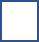 …………………..…………………………………………………………….Data i podpis rodzica/opiekuna  prawnego uczestnikaKlauzula informacyjna - wycieczkaInformujemy, że Pani/Pana dane osobowe są przetwarzane przez administratora danych osobowych, którym jest Kobierzycki Ośrodek Kultury z siedzibą w Kobierzycach (55-040) przy ulicy Ludowej 7.Podanie danych jest dobrowolne, jednak niezbędne do umożliwienia uczestnictwa w wycieczce organizowanej przez Ośrodek.Przetwarzanie danych jest niezbędne do wykonania umowy, której Państwo jesteście stroną i będą przetwarzane w celu przeprowadzenia zapisów i organizacji wycieczek przez Kobierzycki Ośrodek Kultury, w tym zapewnienia opieki dla uczestnika, organizacji transportu i organizacji odbioru dziecka. Zakres danych przetwarzanych przez Ośrodek obejmuje: Dane do zapisów na wycieczki - imię, nazwisko, data urodzenia, adres zamieszkania lub pobytu,  PESEL,Dane rodzica lub opiekuna prawnego ( imię, nazwisko, telefon, e-mail,)Sposób odbioru dziecka, Informacja o braku przeciwskazań zdrowotnych,Informacje o stanie zdrowia istotne dla opieki nad dzieckiem,Dane do odbioru dziecka - dane osoby upoważnionej do odbioru dziecka ( imię, nazwisko, seria i numer dowodu osobistego lub innego dokumentu tożsamości, stopień pokrewieństwa, telefon, e-mail),Dane do umowy - imię, nazwisko, PESEL dziecka, imię, nazwisko rodzica lub opiekuna prawnego, numer i data podpisania umowy, ksero karty dużej rodziny.Dane wrażliwe będą przetwarzane na podstawie pisemnej zgody.Dane będą przechowywane przez okres 6 lat po zakończeniu roku w którym zorganizowano wycieczkę, z uwzględnieniem przepisów prawa i okresu niezbędnego do dochodzenia praw Ośrodka. Państwa dane osobowe nie będą udostępniane podmiotom innym, niż upoważnione na podstawie przepisów prawa. Ośrodek nie przekazuje Państwa danych osobowych do organizacji międzynarodowej lub państwa trzeciego, które nie zapewnia na swoim terytorium odpowiedniego poziomu ochrony danych osobowych. Dane nie będą użyte do automatycznego profilowania osób, których dane dotyczą.Równocześnie informujemy, że mają Państwo prawo do kontroli treści swoich danych osobowych przetwarzanych przez Ośrodek oraz prawo do ich sprostowania i aktualizacji. Przysługuje Państwu prawo do żądania usunięcia danych w szczególności w przypadku, gdyby dane nie były już niezbędne do realizacji określonego celu, gdyby były przetwarzane do innych celów lub niezgodnie z prawem. Przysługuje Państwu prawo do wniesienia sprzeciwu lub ograniczenia przetwarzania wobec przetwarzania danych do realizacji celów wynikających z prawnie uzasadnionych interesów administratora danych. Przysługuje Państwu prawo do przenoszenia danych do innego administratora danych oraz prawo do wniesienia skargi do organu nadzorczego. W przypadku przetwarzania na podstawie zgody, przysługuje Państwu prawo do jej wycofania.W przypadku pytań prosimy o kontakt z Inspektorem Ochrony Danych: ochronadanych@kultura-kobierzyce.pl, adres do korespondencji: Kobierzycki Ośrodek Kultury, ul. Ludowa 7, 55-040 Kobierzyce z dopiskiem Inspektor Ochrony Danych .    Wyrażam zgodę na przetwarzanie danych dotyczących zdrowia …………………….(imię i nazwisko dziecka) w celu zapewnienia odpowiedniej opieki podczas wyjazdu.								……………………………………………………..							data i podpis rodzica bądź opiekuna prawnegopieczęć organizatora/KARTA KWALIFIKACYJNA UCZESTNIKA WYPOCZYNKUI. INFORMACJE DOTYCZĄCE WYPOCZYNKU  1. Forma  wypoczynku1)kolonia                          biwakzimowisko                     półkoloniaobóz                             inna forma wypoczynku   …………………………………………….                                                          (proszę podać formę)                                           2. Termin wypoczynku ……………………….. -  ……………..………..3. Adres wypoczynku, miejsce lokalizacji wypoczynku  .....................……………………………………………………………………………………………………………………………………………………………………………………………….Trasa wypoczynku o charakterze wędrownym2) ……………………………………………………………………..……………………………………………………………………………………………………………………….Nazwa kraju w przypadku wypoczynku organizowanego za granicą  ……………………………………………..………………………………….                                                               ………………………………………….          (miejscowość, data)                                                                                   (podpis organizatora wypoczynku)II. INFORMACJE DOTYCZĄCE UCZESTNIKA WYPOCZYNKU1. Imię (imiona) i nazwisko  ………………………….……………………………………………………………...2.  Imiona i nazwiska rodziców ……………………………………………………………………………………...……………………………………………………………………………………………………………………….3.Rok urodzenia …………………………………………………………………………………………………….  4. Numer PESEL uczestnika wypoczynku.5. Adres zamieszkania .........................................................…………..…………………………………………….6. Adres zamieszkania lub pobytu rodziców 3)…………………………………………………………………………………….   7. Numer telefonu rodziców lub numer telefonu osoby wskazanej przez pełnoletniego uczestnika wypoczynku, w czasie trwania wypoczynku …………………………………….......................................................................................................……………………………………………………………………………………………………………………….……………………………………………………………………………………………………………………….8. Informacja o specjalnych potrzebach edukacyjnych uczestnika wypoczynku, w szczególności o potrzebach wynikających z niepełnosprawności, niedostosowania społecznego lub zagrożenia niedostosowaniem społecznym …………………………………………………………………………………………………………………………………….………………………………………………………………………………………………….……9. Istotne dane o stanie zdrowia uczestnika wypoczynku, rozwoju psychofizycznym i stosowanej diecie (np. na co uczestnik jest uczulony, jak znosi jazdę samochodem, czy przyjmuje stale leki i w jakich dawkach, czy nosi aparat ortodontyczny lub okulary) …………………………………………………………………………………………………..…………………………………………………………………………………………………..…………………………………………………………………………………………………………………………………………………………………………………………………………………..oraz o szczepieniach ochronnych (wraz z podaniem roku lub przedstawienie książeczki zdrowia 
z aktualnym wpisem szczepień): tężec………………………………………………………………………………………………………………… błonica………………………………………………………………………………………………………………inne……………………………………………………………………………………………...…………………..……………………………………………………………………………………………………………………………………………………………………………………………………………………………………………….........................................  .............................................................................................                                                                                                                                             (data)                                                                                                             (podpis rodziców/pełnoletniego uczestnika wypoczynku)III. DECYZJA ORGANIZATORA WYPOCZYNKU O ZAKWALIFIKOWANIU UCZESTNIKA WYPOCZYNKU DO UDZIAŁU W WYPOCZYNKU Postanawia się1)  zakwalifikować i skierować uczestnika na wypoczynek  odmówić skierowania uczestnika na wypoczynek ze względu ..................................................................................................................................................................................................................................................................................................................................................................................................................................                                        ..........................................................                                                        ………………………………………                 (data)                                                                                           (podpis organizatora wypoczynku)IV. POTWIERDZENIE PRZEZ KIEROWNIKA WYPOCZYNKU POBYTU UCZESTNIKA WYPOCZYNKU W MIEJSCU WYPOCZYNKU Uczestnik przebywał  (adres miejsca wypoczynku)..................................................................................................………………………………………………………………………………………………………………………od dnia/dzień, miesiąc, rok/.......................... do dnia /dzień, miesiąc, rok/.............................................................................................. ........................................                                                                    ...................................................................                  (data)                                                                                        (podpis kierownika wypoczynku)V. INFORMACJA KIEROWNIKA WYPOCZYNKU O STANIE ZDROWIA UCZESTNIKA WYPOCZYNKU W CZASIE TRWANIA WYPOCZYNKU ORAZ  O CHOROBACH PRZEBYTYCH W JEGO TRAKCIE ....................................................................................................................................................................................................................................................................................................................................................................................................................................................................................................................................................................................................................      ..........................................                                                                                .....................................................        (miejscowość, data)                                                                                       (podpis kierownika wypoczynku)VI. INFORMACJE I SPOSTRZEŻENIA WYCHOWAWCY WYPOCZYNKU DOTYCZĄCE POBYTU UCZESTNIKA WYPOCZYNKU ..........................................................................................................................................................................................................................................................................................................…………………………………………………………………………………………………......................................................................................................................................................................................................................................................................................................................................................................................................  ........................................                                                                            ...............................................................        (miejscowość, data)                                                                                 (podpis wychowawcy wypoczynku)Właściwe zaznaczyć znakiem „X”.W przypadku wypoczynku o charakterze wędrownym.W przypadku uczestnika niepełnoletniego.poniedziałekwtorekśrodaczwartekpiątek